Resource Center for Persons with Disabilities (RCPD)Maximizing Ability & OpportunityMichigan State University434 Farm Lane #120 Bessey HallEast Lansing, MI  48824-1033(517) 884-RCPD    (517) 432-3191 (fax)rcpd.msu.edu 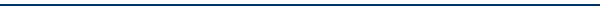 DISABILITY DOCUMENTATION FORM:BRain injuryPLEASE REVIEW CAREFULLYThe individual named below has applied for services from the Resource Center for Persons with Disabilities (RCPD) at Michigan State University.  Michigan State University provides academic and workplace services and accommodations to individuals with disabilities.  Individuals seeking services must provide appropriate medical documentation of their condition so that the RCPD can:  a) determine eligibility for accommodations, and b) if eligible, determine appropriate accommodations.The Americans with Disabilities Act (ADA) defines disability as “a physical or mental impairment that substantially limits one or more major life activities, a record of such impairment, or being regarded as having such an impairment.”  Disabilities involve ongoing substantial limitations and are distinct from temporary or common conditions not substantially limiting major life activities.Documentation required to verify the condition, severity, and functional limitations includes completion of this form or provision of equivalent information on official letterhead to the RCPD by a licensed medical, diagnostic, or neuropsychological professional.  Professionals completing this form must have first-hand knowledge of the condition, experience in working with students and employees with brain injuries and ideally a familiarity with the physical, emotional and cognitive demands experienced by students and employees in an academic setting.  Diagnoses of disabilities documented by relatives are unacceptable.  For additional information regarding documentation guidelines, refer to the Educational Testing Services (ETS) guidelines at www.ets.org or www.eeoc.gov.“The Genetic Information Nondiscrimination Act of 2008 (GINA) prohibits employers and other entities covered by GINA Title II from requesting or requiring genetic information of an individual or family member of the individual, except as specifically allowed by this law. To comply with this law, we are asking that you not provide any genetic information when responding to this request for medical information. `Genetic information' as defined by GINA, includes an individual's family medical history, the results of an individual's or family member's genetic tests, the fact that an individual or an individual's family member sought or received genetic services, and genetic information of a fetus carried by an individual or an individual's family member or an embryo lawfully held by an individual or family member receiving assistive reproductive services.”Client name: Last, First, Middle InitialDate of Birth: 		Client’s MSU NetID: Certifying Professional’s Printed Name: 	Credentials/Specialization:License Type: License #:State:          Exp. Date:   Mailing Address:City/State/Zip:                     Phone:   Fax: Email:Office web address:  Diagnosis/Diagnoses: Please include DSM or ICD Codes and name of condition(s)Date of onset: 	Date of diagnosis:Diagnostic Tools: How did you arrive at your diagnosis/diagnoses?  Please check any relevant items below: PrognosisExpected Duration of Primary Condition: (Check One)Permanent (check Permanent for conditions of 6 months or more with expected duration into the foreseeable future)Temporary (include expected duration and rationale for temporary status) Characteristics of Limiting Condition(s): (Check All That Apply)                                                                      Stable   Episodic   Slow Progression    Rapid Progression    ImprovingAdditional comments/information Medication, Treatment, and Prescribed AidsWhat medication(s) are currently being used to address the diagnosis/diagnoses above?   For each prescribed medication, describe side-effects that may adversely affect the client’s academic or workplace performance. Who is prescribing medication (include name and contact information) if different than professional completing this form: What treatment and prescribed aids (i.e. counseling, therapy, support groups) are currently being used to address the diagnosis/diagnoses above? Who is prescribing this treatment and prescribed aids (include name and contact information) if different than professional completing this form: Is the client compliant with medication and prescribed aids as part of the treatment plan? If no, please explain: Date of last appointment:  How often does your client receive treatment?   Weekly  Monthly  Annually  As neededImplications for Workplace or Academic/Student LifeDisabilities involve ongoing substantial limitations and are distinct from temporary or common conditions not substantially limiting major life activities. The Americans with Disabilities Act (ADA) defines disability as “a physical or mental impairment that substantially limits one or more major life activities, a record of such impairment, or being regarded as having such an impairment.”  Identify below any functional limitations/restrictions that remain and impact major life activities even with the treatment listed previously.Please print this documentation, sign and date below.  Send or fax directly to RCPD using the contact information on page one.Date:  Certifying Professional’s Signature: __________________________________________________________________________My Signature denotes: content accuracy, adherence to professional standards and guidelines on page 1 of this document.Additional/Secondary Certifying Professional’s Signature (if applicable): My Signature denotes: content accuracy, adherence to professional standards and guidelines on page 1 of this document.             Interviews with the client	 Interviews with other persons	 Behavioral observations	 Developmental history	 Medical history	 Neuro-psychological testing 	 Psycho-educational testing 	 Self-rated or interviewer rated scales 	 Other 	 Other Major Life ActivityImpactsPlease check the severity of impactsFrequency of Impact to Major Life ActivityExplanation of ImpactPlease describe how your client’s condition impacts each major life activity and include examples relating to workplace or academic/student life. Concentration  None  Moderate Substantial Unsure Hourly Daily Weekly MonthlyLong Term Memory None  Moderate Substantial Unsure Hourly Daily Weekly MonthlyShort Term Memory None  Moderate Substantial Unsure Hourly Daily Weekly MonthlySleeping None  Moderate Substantial Unsure Hourly Daily Weekly MonthlyEating None  Moderate Substantial Unsure Hourly Daily Weekly MonthlyListening None  Moderate Substantial Unsure Hourly Daily Weekly MonthlySocial Interactions/ Communication None  Moderate Substantial Unsure Hourly Daily Weekly MonthlySelf-Care- eating, sleeping, other None  Moderate Substantial Unsure Hourly Daily Weekly MonthlyManaging Internal Distractions None  Moderate Substantial Unsure Hourly Daily Weekly MonthlyManaging External Distractions None  Moderate Substantial Unsure Hourly Daily Weekly MonthlyTime Management None  Moderate Substantial Unsure Hourly Daily Weekly MonthlyMotivation None  Moderate Substantial Unsure Hourly Daily Weekly MonthlyStress Management None  Moderate Substantial Unsure Hourly Daily Weekly MonthlyOrganization None  Moderate Substantial Unsure Hourly Daily Weekly MonthlyFine Motor Movement (typing, writing, etc.) None  Moderate Substantial Unsure Hourly Daily Weekly MonthlyOther (Explain): None  Moderate Substantial Unsure Hourly Daily Weekly MonthlyOther (Explain): None  Moderate Substantial Unsure Hourly Daily Weekly Monthly